Comité de Desarrollo y Propiedad Intelectual (CDIP)Duodécima sesiónGinebra, 18 a 21 de noviembre de 2013proyecto piloto de la agenda para el desarrollo sobre propiedad intelectual y turismo:  apoyo de los objetivos de desarrollo y conservación del patrimonio cultural	Mediante una comunicación de fecha 14 de noviembre de 2013, dirigida a la Secretaría, la Misión Permanente de la República Árabe de Egipto presentó un documento de exposición de conceptos acerca del “Proyecto piloto de la Agenda para el Desarrollo sobre propiedad intelectual y turismo:  Apoyo de los objetivos de desarrollo y conservación del patrimonio cultural”, para que se examine en la duodécima sesión del CDIP.	Dicha comunicación se recoge, junto con su anexo, en el Anexo del presente documento.	Se invita al Comité a tomar nota de la información contenida en el Anexo del presente documento.[Sigue el Anexo][Traducción por la Oficina Internacional de una carta con fecha 14 de noviembre de 2013]Enviada por:	La Misión Permanente de la República Árabe de EgiptoDestinatario:	Oficina Internacional de la OMPI[Objeto:  Documento de exposición de conceptos:  “Proyecto piloto de la Agenda para el Desarrollo sobre propiedad intelectual y turismo:  Apoyo de los objetivos de desarrollo y conservación del patrimonio cultural”]La Misión Permanente de la República Árabe de Egipto ante la Oficina de las Naciones Unidas, la Organización Mundial del Comercio y los organismos especializados en Ginebra presenta sus atentos saludos a la Oficina Internacional de la Organización Mundial de la Propiedad Intelectual (OMPI) y, en referencia a la convocación de la duodécima sesión del Comité de Desarrollo y Propiedad Intelectual (CDIP), que se celebrará del 18 al 21 de noviembre de 2013, tiene el honor de adjuntar a la presente el documento de exposición de conceptos de Egipto relativo al “Proyecto piloto de la Agenda para el Desarrollo sobre propiedad intelectual y turismo:  Apoyo de los objetivos de desarrollo y conservación del patrimonio cultural”.  La Misión agradece que esta cuestión se incluya en el orden del día de la duodécima sesión del CDIP (CDIP/12/1 Prov. 3) para que se examine en el Comité.La Misión Permanente de la República Árabe de Egipto ante la Oficina de las Naciones Unidas, la Organización Mundial del Comercio y los organismos especializados en Ginebra aprovecha la oportunidad para expresar a la Oficina Internacional de la OMPI el testimonio de su más alta consideración.Documento adjunto:  Documento de exposición de conceptos:  “Proyecto piloto de la Agenda para el Desarrollo sobre propiedad intelectual y turismo:  Apoyo de los objetivos de desarrollo y conservación del patrimonio cultural”.[Sigue el Anexo]Documento de exposición de conceptosProyecto piloto de la Agenda para el Desarrollo sobreturismo y propiedad intelectual:  Apoyo de los objetivos de desarrollo y conservación del patrimonio culturalAntecedentesEl éxito en el actual entorno económico globalizado reside en añadir valor y ofrecer productos diferentes, lo cual atañe por igual a productos y servicios.  Con las diversas opciones disponibles en el marco del sistema de P.I. se abren para las empresas múltiples posibilidades de diferenciar sus productos y entrar en comunicación con el consumidor.  Las marcas, los diseños (dibujos y modelos) industriales, las indicaciones geográficas, el derecho de autor y otros posibles instrumentos de P.I. pueden incidir considerablemente en el fomento de la competitividad de diferentes organizaciones, asociaciones, actores y agentes del sector del turismo que se basan en principios sólidos. ObjetivosFomentar el uso efectivo de instrumentos de P.I. adaptados a los países para apoyar el desarrollo del sector del turismo y la conservación del patrimonio cultural.Ayudar a las ciudades, regiones y principales actores de la industria del turismo, en particular a las pymes, a utilizar sistemas e instrumentos de P.I. adaptados a los países para distinguirse de sus competidores y darse a conocer en tanto que vendedores de un producto turístico singular y diferente. Prestar asistencia en la integración de la P.I en los planes de estudios de programas, escuelas y universidades de gestión turística u hotelera.Actividades propuestasPreparar una o varias publicaciones especializadas en el sector para explicar y fomentar entre los principales actores de la industria del turismo el sistema de P.I. adaptado a los países y su gestión.Elaborar un proyecto de plan de estudios para la integración de un módulo sobre la P.I., el desarrollo del turismo y la conservación del patrimonio cultural en los programas de los centros de enseñanza sobre turismo, como las escuelas y universidades de gestión hotelera, etcétera.Sensibilizar a los principales actores, inclusión hecha de ministerios, organismos de promoción, asociaciones hoteleras, restaurantes, centros recreativos, operadores turísticos, agencias de viaje, etcétera, sobre la utilización de sistemas o instrumentos de P.I. adaptados a los países para fomentar su competitividad.Desarrollar la capacidad de las oficinas nacionales de P.I. de ofrecer a los principales actores del turismo medidas de apoyo específicas para el sector y llevar a cabo campañas de sensibilización conexas.Hacer acopio y fomentar el intercambio de las prácticas más extendidas en la aplicación eficaz del sistema de P.I. adaptado a los países en aras de la competitividad turística.Organizar conferencias y talleres sobre P.I., desarrollo del turismo y conservación del patrimonio cultural a fin de examinar y debatir las actividades e iniciativas anteriores. Pertinencia en relación con las recomendaciones de la Agenda para el DesarrolloCategoría A:  Asistencia técnica y fortalecimiento de capacidades1.	La asistencia técnica de la OMPI deberá, entre otras cosas, estar orientada a potenciar el desarrollo y obedecer a una demanda, ser transparente y tener en cuenta las prioridades y necesidades especiales de los países en desarrollo, especialmente las de los PMA, así como los distintos niveles de desarrollo de los Estados miembros;  además, las actividades deberán incluir su calendario de ejecución. A este respecto, el diseño, los mecanismos de ejecución y los procesos de evaluación de los programas de asistencia técnica deberán estar adaptados a cada país.3.	Aumentar la asignación de recursos humanos y financieros a los programas de asistencia técnica de la OMPI con el fin de fomentar, entre otras cosas, una cultura de P.I. orientada a impulsar el desarrollo, haciendo hincapié en la introducción de la P.I. en los diferentes niveles de enseñanza y en una mayor sensibilización del público acerca de la P.I.4.	Destacar, en particular, las necesidades de las pymes y las instituciones de investigación científica, así como las industrias culturales, y asistir a los Estados miembros, cuando éstos lo soliciten, en el establecimiento de estrategias nacionales adecuadas en el campo de la P.I.10.	Ayudar a los Estados miembros a fomentar y mejorar la capacidad de las instituciones nacionales de P.I. mediante el desarrollo de la infraestructura y de otros servicios, para que dichas instituciones sean más eficaces y lograr un equilibrio adecuado entre la protección de la P.I. y el interés público. Este tipo de asistencia técnica debe beneficiar también a las organizaciones regionales y subregionales de P.I.[Fin del Anexo y del documento]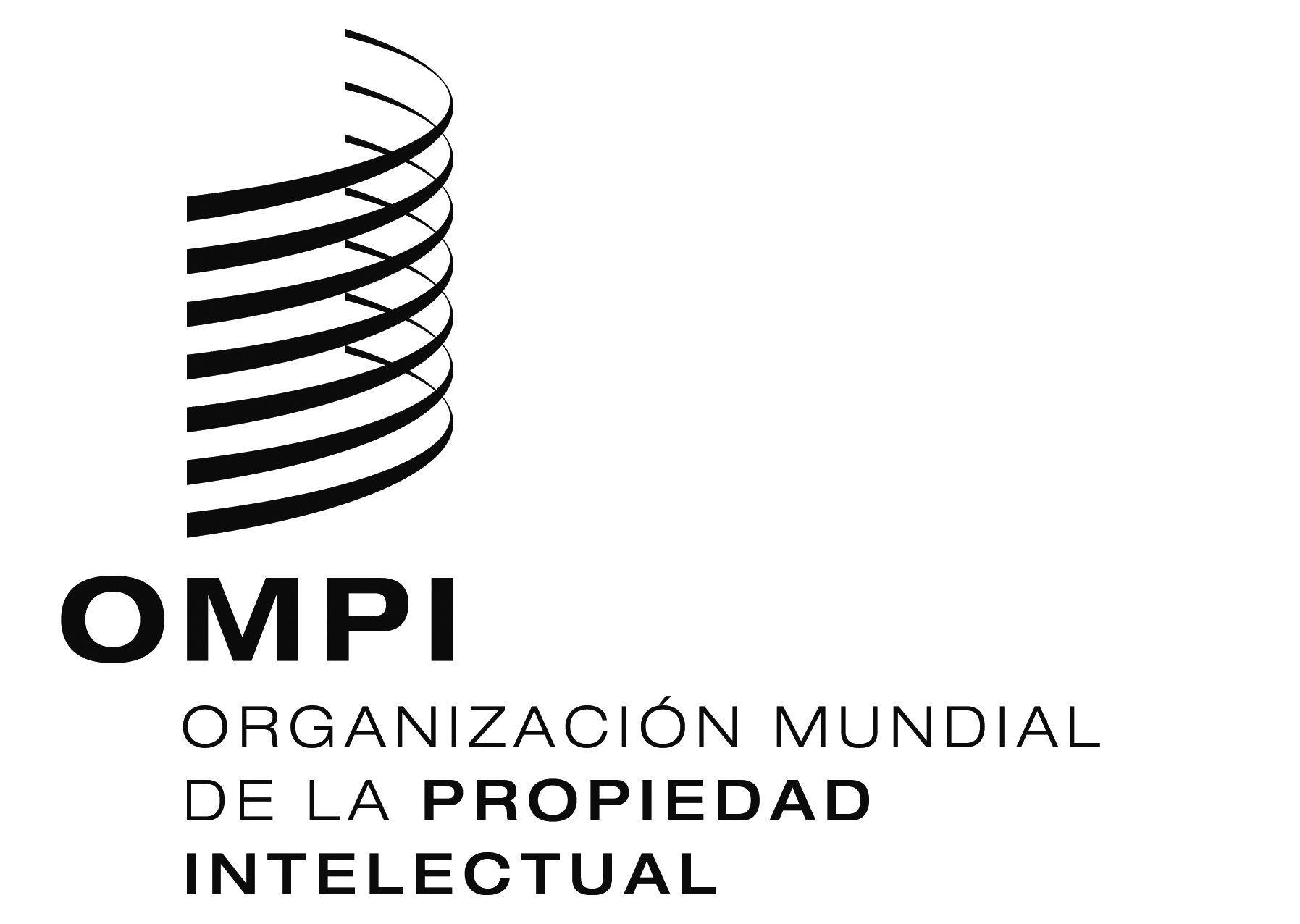 SCDIP/12/10CDIP/12/10CDIP/12/10ORIGINAL:  INGLÉSORIGINAL:  INGLÉSORIGINAL:  INGLÉSFECHA:  5 DE NOVIEMBRE DE 2013FECHA:  5 DE NOVIEMBRE DE 2013FECHA:  5 DE NOVIEMBRE DE 2013